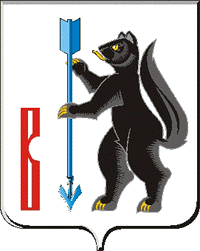 АДМИНИСТРАЦИЯГОРОДСКОГО ОКРУГА ВЕРХОТУРСКИЙП О С Т А Н О В Л Е Н И Еот 22.07.2020г. № 516г. Верхотурье   О внесении изменений	 в перечень земельных участков, планируемых для однократного бесплатного предоставления в собственность граждан, для индивидуального жилищного строительства в 2020 году на территории городского округа Верхотурский, утвержденный постановлением Администрации городского округа Верхотурский от  03.02. 2020г. № 64 «Об утверждении перечня земельных участков, планируемых для однократного бесплатного предоставления в собственность граждан, для индивидуального жилищного строительства в 2020 году на территории городского округа  Верхотурский»	В соответствии с подпунктом 2.2.14 пункта 2.2 Правил благоустройства, санитарного содержания территорий, обращения                           с бытовыми отходами производства и потребления, использования природных и водных ресурсов на территории городского округа Верхотурский, утвержденных решением Думы городского округа Верхотурский от 18.10.2017г. № 60, руководствуясь Уставом городского округа Верхотурский, ПОСТАНОВЛЯЮ:	1. Исключить пункты 4, 6 из перечня земельных участков, планируемых для однократного бесплатного предоставления в собственность граждан, для индивидуального жилищного строительства в 2020 году на территории городского округа Верхотурский, утвержденного постановлением Администрации городского округа Верхотурский от  03.02. 2020г. № 64 «Об утверждении перечня земельных участков, планируемых для однократного бесплатного предоставления в собственность граждан, для индивидуального жилищного строительства в 2020 году на территории городского округа  Верхотурский».	2.Опубликовать настоящее постановление в информационном бюллетене «Верхотурская неделя» и разместить на официальном сайте муниципального образования.3.Контроль  исполнения настоящего постановления оставляю за собой.И.о. Главы городского округа Верхотурский                                               Л.Ю. Литовских